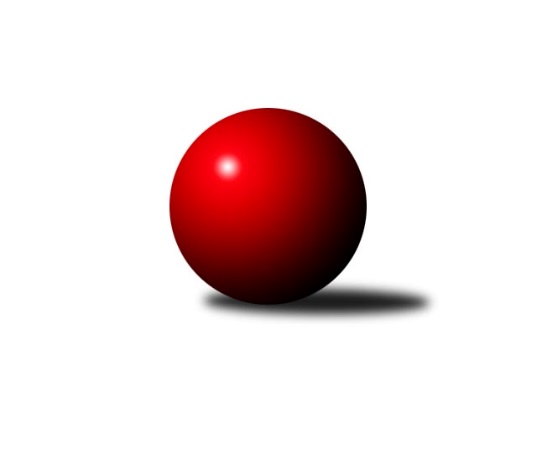 Č.21Ročník 2014/2015	28.3.2015Nejlepšího výkonu v tomto kole: 3409 dosáhlo družstvo: Spartak Rokytnice nad Jizerou3.KLM B 2014/2015Výsledky 21. kolaSouhrnný přehled výsledků:Spartak Rokytnice nad Jizerou	- SKK Náchod B	5:3	3409:2859	12.5:11.5	28.3.TJ Dynamo Liberec	- SK Žižkov Praha	5:3	3350:3182	14.5:9.5	28.3.TJ Start Rychnov n. Kn.	- TJ Sparta Kutná Hora	8:0	3322:3111	17.0:7.0	28.3.SK Plaston Šluknov	- TJ Glaverbel Czech Teplice 	2:6	3077:3245	10.0:14.0	28.3.TJ Lokomotiva Ústí n. L. 	- KK Kosmonosy 	5:3	3228:3205	13.0:11.0	28.3.TJ Tesla Pardubice 	- KK Jiří Poděbrady	4:4	3081:3091	10.5:13.5	28.3.Tabulka družstev:	1.	TJ Dynamo Liberec	21	16	1	4	112.0 : 56.0 	289.0 : 215.0 	 3289	33	2.	TJ Lokomotiva Ústí n. L.	21	13	1	7	98.0 : 70.0 	266.5 : 237.5 	 3222	27	3.	TJ Start Rychnov n. Kn.	21	12	2	7	101.0 : 67.0 	282.0 : 222.0 	 3203	26	4.	KK Kosmonosy	21	13	0	8	93.0 : 75.0 	263.5 : 240.5 	 3246	26	5.	TJ Sparta Kutná Hora	21	11	1	9	86.5 : 81.5 	271.0 : 233.0 	 3209	23	6.	TJ Tesla Pardubice	21	10	3	8	86.0 : 82.0 	250.5 : 253.5 	 3218	23	7.	SK Žižkov Praha	21	10	3	8	82.5 : 85.5 	244.0 : 260.0 	 3214	23	8.	SK Plaston Šluknov	21	10	0	11	81.0 : 87.0 	238.5 : 265.5 	 3200	20	9.	TJ Glaverbel Czech Teplice	21	9	0	12	76.0 : 92.0 	252.5 : 251.5 	 3217	18	10.	Spartak Rokytnice nad Jizerou	21	7	2	12	78.0 : 90.0 	234.0 : 270.0 	 3210	16	11.	KK Jiří Poděbrady	21	5	1	15	67.5 : 100.5 	236.5 : 267.5 	 3189	11	12.	SKK Náchod B	21	3	0	18	46.5 : 121.5 	196.0 : 308.0 	 3093	6Podrobné výsledky kola:	 Spartak Rokytnice nad Jizerou	3409	5:3	2859	SKK Náchod B	Petr Janouch	151 	 145 	 156 	154	606 	 3:1 	 576 	 160	126 	 155	135	Jiří ml. Doucha ml.	Jakub Stejskal	123 	 148 	 171 	125	567 	 2:2 	 562 	 130	137 	 155	140	Libor Drábek	Zdeněk Novotný st.	127 	 124 	 153 	137	541 	 2:2 	 552 	 119	146 	 162	125	Jiří Tesař	Milan Valášek	123 	 149 	 141 	145	558 	 0.5:3.5 	 588 	 132	169 	 142	145	Jiří st. Doucha st.	Slavomír Trepera	130 	 149 	 127 	143	549 	 1:3 	 581 	 148	162 	 137	134	Miroslav Tomešrozhodčí: Nejlepší výkon utkání: 606 - Petr Janouch	 TJ Dynamo Liberec	3350	5:3	3182	SK Žižkov Praha	Ladislav st. Wajsar st.	122 	 154 	 142 	138	556 	 1:3 	 549 	 137	125 	 148	139	Josef Dvořák	Vojtěch Pecina	128 	 158 	 137 	131	554 	 1.5:2.5 	 537 	 128	123 	 146	140	Martin Beran	Ladislav Wajsar ml.	143 	 152 	 122 	127	544 	 3:1 	 540 	 150	149 	 118	123	Petr Veverka	Josef Zejda ml.	143 	 131 	 147 	134	555 	 2:2 	 565 	 134	148 	 135	148	Zdeněk Slezák	Lukáš Jireš	133 	 144 	 134 	144	555 	 4:0 	 498 	 132	122 	 121	123	Jiří Zetek	Jaromír Šklíba	146 	 156 	 157 	127	586 	 3:1 	 493 	 125	114 	 123	131	Jindřich Valo *1rozhodčí: střídání: *1 od 61. hodu Stanislav SchuhNejlepší výkon utkání: 586 - Jaromír Šklíba	 TJ Start Rychnov n. Kn.	3322	8:0	3111	TJ Sparta Kutná Hora	Dalibor Ksandr	133 	 133 	 155 	142	563 	 2:2 	 544 	 134	145 	 133	132	Tomáš Jelínek	Pavel Dušánek	167 	 143 	 144 	118	572 	 3:1 	 499 	 131	121 	 128	119	Michal Hrčkulák	Radek Jung	116 	 148 	 151 	134	549 	 2:2 	 543 	 125	140 	 138	140	Jiří Barbora	Jaroslav Šmejda	135 	 127 	 151 	91	504 	 3:1 	 494 	 126	116 	 136	116	Vladimír Holý	Jiří Brouček	145 	 142 	 118 	145	550 	 3:1 	 534 	 139	132 	 133	130	Dušan Hrčkulák	Martin Čihák	158 	 139 	 137 	150	584 	 4:0 	 497 	 124	135 	 125	113	Jaroslav Havlíčekrozhodčí: Nejlepší výkon utkání: 584 - Martin Čihák	 SK Plaston Šluknov	3077	2:6	3245	TJ Glaverbel Czech Teplice 	Jan Sklenář	108 	 116 	 120 	130	474 	 1:3 	 526 	 138	126 	 142	120	David Bouša	Petr Kohlíček	128 	 129 	 139 	126	522 	 3:1 	 489 	 104	131 	 129	125	Alexandr Trpišovský	Jan Koldan	123 	 124 	 120 	133	500 	 1:3 	 528 	 128	139 	 131	130	Jan Filip	Radek Marušák	141 	 145 	 135 	120	541 	 1:3 	 583 	 144	170 	 124	145	Luděk Gühl	Petr Vajnar	124 	 131 	 126 	146	527 	 3:1 	 523 	 122	127 	 132	142	Jan Hybš	Josef Rubanický	110 	 130 	 147 	126	513 	 1:3 	 596 	 138	162 	 128	168	Lukáš Hanzlíkrozhodčí: Nejlepší výkon utkání: 596 - Lukáš Hanzlík	 TJ Lokomotiva Ústí n. L. 	3228	5:3	3205	KK Kosmonosy 	Martin Zahálka st.	135 	 131 	 119 	150	535 	 2:2 	 531 	 110	147 	 134	140	Jaroslav Doškář	Josef Rohlena *1	116 	 124 	 133 	144	517 	 2:2 	 544 	 154	125 	 130	135	Jiří Vondráček	Milan Bělíček	141 	 147 	 128 	126	542 	 2:2 	 553 	 158	140 	 127	128	Tomáš Bajtalon	Jiří Šípek *2	116 	 126 	 138 	125	505 	 2:2 	 509 	 123	136 	 131	119	Petr Novák	Milan Grejtovský	128 	 135 	 126 	140	529 	 2:2 	 506 	 144	125 	 130	107	Pavel Říha	Martin Vrbata	150 	 140 	 156 	154	600 	 3:1 	 562 	 127	145 	 144	146	Luboš Benešrozhodčí: střídání: *1 od 42. hodu Radek Jalovecký, *2 od 61. hodu Miroslav WedlichNejlepší výkon utkání: 600 - Martin Vrbata	 TJ Tesla Pardubice 	3081	4:4	3091	KK Jiří Poděbrady	Vít Veselý	123 	 119 	 134 	153	529 	 2:2 	 511 	 140	120 	 116	135	Lukáš Štich	Martin Hubáček	109 	 145 	 139 	114	507 	 2:2 	 505 	 121	131 	 116	137	Miloslav Vik	Bedřich Šiška	116 	 128 	 141 	148	533 	 3:1 	 478 	 125	115 	 113	125	Dušan Richter	Ladislav Zemánek	133 	 126 	 121 	119	499 	 1:3 	 553 	 129	147 	 142	135	Václav Kňap	Michal Šic	124 	 125 	 121 	125	495 	 0:4 	 561 	 138	137 	 148	138	Jaroslav Kazda	Michal Talacko	127 	 120 	 144 	127	518 	 2.5:1.5 	 483 	 120	120 	 109	134	Ladislav Nožičkarozhodčí: Nejlepší výkon utkání: 561 - Jaroslav KazdaPořadí jednotlivců:	jméno hráče	družstvo	celkem	plné	dorážka	chyby	poměr kuž.	Maximum	1.	Michal Talacko 	TJ Tesla Pardubice 	573.69	380.9	192.8	1.9	10/11	(614)	2.	Vojtěch Pecina 	TJ Dynamo Liberec	568.82	373.5	195.3	2.4	11/11	(615)	3.	Martin Vrbata 	TJ Lokomotiva Ústí n. L. 	558.90	363.4	195.5	2.7	10/11	(616)	4.	Luboš Beneš 	KK Kosmonosy 	555.88	364.8	191.1	1.7	12/12	(606)	5.	Zdeněk Pecina  st.	TJ Dynamo Liberec	554.59	368.5	186.1	2.3	11/11	(612)	6.	Josef Rubanický 	SK Plaston Šluknov	553.11	363.6	189.5	3.9	10/11	(596)	7.	Petr Mařas 	Spartak Rokytnice nad Jizerou	552.34	361.4	191.0	3.6	11/11	(606)	8.	Radek Jung 	TJ Start Rychnov n. Kn.	552.20	364.8	187.4	3.5	10/11	(590)	9.	Lukáš Hanzlík 	TJ Glaverbel Czech Teplice 	550.08	371.3	178.8	4.3	12/12	(596)	10.	Lukáš Jireš 	TJ Dynamo Liberec	549.81	361.6	188.3	3.1	10/11	(584)	11.	Tomáš Jelínek 	TJ Sparta Kutná Hora	548.24	362.7	185.5	3.6	10/12	(585)	12.	Tomáš Bajtalon 	KK Kosmonosy 	548.18	364.0	184.2	3.5	10/12	(584)	13.	Leoš Vobořil 	TJ Sparta Kutná Hora	547.42	361.1	186.3	4.3	8/12	(594)	14.	Josef Dvořák 	SK Žižkov Praha	547.30	363.4	183.9	3.4	11/12	(625)	15.	Petr Vajnar 	SK Plaston Šluknov	546.36	366.5	179.9	2.9	11/11	(583)	16.	Josef Zejda  ml.	TJ Dynamo Liberec	544.32	359.3	185.0	3.0	10/11	(617)	17.	Milan Bělíček 	TJ Lokomotiva Ústí n. L. 	543.95	366.7	177.2	3.9	11/11	(611)	18.	Petr Veverka 	SK Žižkov Praha	542.46	363.4	179.1	5.7	12/12	(608)	19.	Petr Novák 	KK Kosmonosy 	542.34	361.4	181.0	4.2	11/12	(586)	20.	Jaroslav Kazda 	KK Jiří Poděbrady	541.79	365.1	176.7	4.3	11/12	(582)	21.	Petr Kohlíček 	SK Plaston Šluknov	541.76	363.7	178.1	4.4	10/11	(600)	22.	Radek Jalovecký 	TJ Lokomotiva Ústí n. L. 	540.61	359.3	181.3	4.1	9/11	(632)	23.	Pavel Říha 	KK Kosmonosy 	540.49	357.6	182.9	3.2	11/12	(633)	24.	Zdeněk Novotný  st.	Spartak Rokytnice nad Jizerou	539.80	354.9	184.9	2.7	10/11	(633)	25.	Martin Beran 	SK Žižkov Praha	539.15	358.7	180.5	4.8	12/12	(594)	26.	Jan Hybš 	TJ Glaverbel Czech Teplice 	538.98	366.4	172.6	5.0	12/12	(592)	27.	Jan Filip 	TJ Glaverbel Czech Teplice 	538.65	362.4	176.3	4.5	12/12	(592)	28.	Michal Šic 	TJ Tesla Pardubice 	538.41	363.2	175.2	4.1	10/11	(584)	29.	Ladislav Wajsar  ml.	TJ Dynamo Liberec	538.38	355.4	182.9	3.8	10/11	(599)	30.	Vladimír Holý 	TJ Sparta Kutná Hora	538.34	359.2	179.2	3.8	12/12	(617)	31.	Miroslav Tomeš 	SKK Náchod B	537.41	360.2	177.2	4.0	10/12	(581)	32.	Jiří Barbora 	TJ Sparta Kutná Hora	537.23	358.2	179.0	3.1	10/12	(588)	33.	Miloslav Vik 	KK Jiří Poděbrady	537.15	357.6	179.5	2.9	12/12	(571)	34.	Slavomír Trepera 	Spartak Rokytnice nad Jizerou	536.83	359.9	177.0	3.6	8/11	(609)	35.	Radek Tajč 	KK Kosmonosy 	536.74	358.4	178.4	3.4	9/12	(564)	36.	Michal Hrčkulák 	TJ Sparta Kutná Hora	536.67	356.5	180.2	4.9	10/12	(589)	37.	Alexandr Trpišovský 	TJ Glaverbel Czech Teplice 	536.03	360.9	175.2	4.0	11/12	(584)	38.	Jiří Šípek 	TJ Lokomotiva Ústí n. L. 	536.00	358.9	177.1	4.6	10/11	(579)	39.	Jindřich Valo 	SK Žižkov Praha	535.36	354.9	180.4	4.3	9/12	(565)	40.	Jiří Vondráček 	KK Kosmonosy 	535.07	357.0	178.1	4.3	11/12	(609)	41.	Martin Čihák 	TJ Start Rychnov n. Kn.	534.12	356.2	177.9	4.0	10/11	(602)	42.	Libor Drábek 	SKK Náchod B	533.23	367.3	165.9	7.6	8/12	(570)	43.	Milan Valášek 	Spartak Rokytnice nad Jizerou	531.89	356.8	175.1	4.7	10/11	(598)	44.	Josef Rohlena 	TJ Lokomotiva Ústí n. L. 	531.64	357.8	173.9	5.5	10/11	(597)	45.	Martin Zahálka  st.	TJ Lokomotiva Ústí n. L. 	531.63	358.1	173.5	5.0	9/11	(579)	46.	Zdeněk Slezák 	SK Žižkov Praha	530.99	360.3	170.7	5.1	9/12	(570)	47.	Vojtěch Šípek 	TJ Start Rychnov n. Kn.	530.28	354.7	175.5	4.6	9/11	(578)	48.	Lukáš Štich 	KK Jiří Poděbrady	529.98	354.1	175.9	5.8	9/12	(568)	49.	Luděk Gühl 	TJ Glaverbel Czech Teplice 	529.85	357.1	172.8	5.6	12/12	(583)	50.	Radek Marušák 	SK Plaston Šluknov	528.61	354.4	174.2	4.3	8/11	(595)	51.	Petr Janouch 	Spartak Rokytnice nad Jizerou	528.36	357.0	171.4	5.2	11/11	(639)	52.	Stanislav Schuh 	SK Žižkov Praha	527.57	353.1	174.5	5.0	8/12	(559)	53.	Martin Hubáček 	TJ Tesla Pardubice 	527.43	357.1	170.4	5.8	8/11	(552)	54.	Pavel Dušánek 	TJ Start Rychnov n. Kn.	527.00	362.4	164.6	6.9	8/11	(588)	55.	Jiří Drábek 	Spartak Rokytnice nad Jizerou	526.45	356.5	169.9	5.0	11/11	(597)	56.	Dušan Hrčkulák 	TJ Sparta Kutná Hora	526.31	349.9	176.4	5.2	11/12	(579)	57.	Jiří Zetek 	SK Žižkov Praha	526.28	358.0	168.3	4.5	10/12	(577)	58.	Svatopluk Čech 	KK Jiří Poděbrady	525.65	354.7	171.0	5.0	9/12	(563)	59.	Ladislav Nožička 	KK Jiří Poděbrady	524.89	352.9	172.0	5.5	11/12	(565)	60.	Jiří st. Doucha  st.	SKK Náchod B	522.93	357.0	166.0	6.5	11/12	(588)	61.	Jan Koldan 	SK Plaston Šluknov	522.06	347.0	175.1	3.9	10/11	(573)	62.	Vít Veselý 	TJ Tesla Pardubice 	520.90	352.1	168.8	5.4	8/11	(590)	63.	David Bouša 	TJ Glaverbel Czech Teplice 	520.29	355.3	165.0	6.2	12/12	(577)	64.	Jiří ml. Doucha  ml.	SKK Náchod B	519.87	352.4	167.5	6.5	11/12	(576)	65.	Antonín Kotrla 	SK Plaston Šluknov	516.33	351.8	164.6	6.3	8/11	(553)	66.	Jiří Tesař 	SKK Náchod B	514.20	354.7	159.5	7.1	10/12	(575)	67.	Bedřich Šiška 	TJ Tesla Pardubice 	513.48	347.9	165.6	6.0	8/11	(575)	68.	Jan Sklenář 	SK Plaston Šluknov	512.24	353.3	159.0	7.9	9/11	(534)	69.	Dušan Richter 	KK Jiří Poděbrady	509.94	352.1	157.9	6.7	8/12	(557)		Ondřej Lepka 	TJ Start Rychnov n. Kn.	574.00	378.0	196.0	6.0	1/11	(574)		Josef Jiřínský 	TJ Glaverbel Czech Teplice 	573.00	387.0	186.0	5.0	1/12	(573)		Jaromír Šklíba 	TJ Dynamo Liberec	570.50	369.5	201.0	1.0	2/11	(586)		Jakub Stejskal 	Spartak Rokytnice nad Jizerou	559.83	367.3	192.5	4.3	3/11	(616)		Jiří Sedlák 	TJ Tesla Pardubice 	557.83	367.1	190.7	2.8	5/11	(604)		Vojtěch Kosina 	TJ Sparta Kutná Hora	556.17	370.3	185.8	2.2	3/12	(575)		Ladislav st. Wajsar  st.	TJ Dynamo Liberec	555.97	370.3	185.7	4.1	6/11	(595)		Petr Tomáš 	KK Jiří Poděbrady	553.50	367.3	186.3	4.8	2/12	(567)		Tomáš Jirout 	SKK Náchod B	551.50	366.5	185.0	4.0	1/12	(580)		Václav Kňap 	KK Jiří Poděbrady	551.45	358.1	193.3	3.4	6/12	(595)		Milan Vaněk 	TJ Tesla Pardubice 	547.54	364.9	182.7	3.5	7/11	(588)		Jiří Brouček 	TJ Start Rychnov n. Kn.	546.44	363.6	182.9	3.7	5/11	(584)		Václav Anděl 	KK Jiří Poděbrady	544.88	363.9	181.0	3.9	4/12	(572)		Dalibor Ksandr 	TJ Start Rychnov n. Kn.	544.67	368.4	176.3	3.4	6/11	(599)		Ladislav Zemánek 	TJ Tesla Pardubice 	544.16	366.1	178.1	4.7	7/11	(585)		Jaroslav Kejzlar 	TJ Start Rychnov n. Kn.	544.13	367.6	176.5	2.9	4/11	(589)		Michal Kala 	TJ Start Rychnov n. Kn.	539.00	356.0	183.0	7.0	1/11	(539)		Libor Jung 	TJ Start Rychnov n. Kn.	538.00	366.5	171.5	6.5	2/11	(556)		Jaroslav Šmejda 	TJ Start Rychnov n. Kn.	536.32	365.1	171.3	7.5	4/11	(593)		Jakub Jansa 	SKK Náchod B	534.67	364.9	169.8	4.9	6/12	(598)		Michal Hercík 	SK Plaston Šluknov	533.00	351.0	182.0	6.0	1/11	(533)		Jaroslav Doškář 	KK Kosmonosy 	532.86	364.5	168.4	5.4	7/12	(553)		Miroslav Wedlich 	TJ Lokomotiva Ústí n. L. 	531.50	364.5	167.0	8.5	2/11	(550)		Martin Holakovský 	TJ Start Rychnov n. Kn.	531.00	362.5	168.5	9.5	2/11	(567)		Jan Mařas 	Spartak Rokytnice nad Jizerou	530.67	370.7	160.0	7.3	3/11	(566)		Miroslav Hanzlík 	TJ Start Rychnov n. Kn.	529.17	357.4	171.8	5.7	7/11	(588)		Petr Dus 	TJ Sparta Kutná Hora	528.29	356.1	172.2	6.2	3/12	(565)		Milan Grejtovský 	TJ Lokomotiva Ústí n. L. 	528.16	349.2	179.0	3.5	4/11	(589)		Jakub Zíma 	SKK Náchod B	527.41	351.6	175.8	4.0	7/12	(556)		Věroslav Řípa 	KK Kosmonosy 	526.00	364.0	162.0	4.0	2/12	(536)		Roman Žežulka 	TJ Dynamo Liberec	521.50	348.2	173.3	5.0	6/11	(582)		Jakub Seniura 	TJ Start Rychnov n. Kn.	521.25	357.8	163.5	4.5	2/11	(579)		Ondřej Šustr 	KK Jiří Poděbrady	518.00	354.0	164.0	6.0	1/12	(518)		Karel Bízek 	TJ Dynamo Liberec	517.75	345.0	172.8	7.3	2/11	(521)		Oldřich Krsek 	TJ Start Rychnov n. Kn.	516.00	349.5	166.5	6.5	2/11	(538)		Radek Chomout 	TJ Dynamo Liberec	510.00	352.0	158.0	5.0	1/11	(510)		Jaroslav Havlíček 	TJ Sparta Kutná Hora	505.63	355.6	150.0	10.5	4/12	(529)		Jaroslav Dlohoška 	SKK Náchod B	501.94	344.2	157.7	10.7	6/12	(535)		Jiří Miláček 	KK Jiří Poděbrady	490.00	336.0	154.0	8.0	1/12	(490)		Luboš Synek 	TJ Tesla Pardubice 	481.33	335.7	145.7	13.0	3/11	(541)		Petr Gálus 	TJ Start Rychnov n. Kn.	478.00	326.0	152.0	5.0	1/11	(478)		Richard Hrčkulák 	TJ Sparta Kutná Hora	460.00	323.0	137.0	9.0	1/12	(460)		Antonín Hejzlar 	SKK Náchod B	440.00	321.0	119.0	16.0	1/12	(440)		Oldřich Hubáček 	TJ Tesla Pardubice 	425.00	304.0	121.0	13.0	1/11	(425)Sportovně technické informace:Starty náhradníků:registrační číslo	jméno a příjmení 	datum startu 	družstvo	číslo startu
Hráči dopsaní na soupisku:registrační číslo	jméno a příjmení 	datum startu 	družstvo	Program dalšího kola:22. kolo11.4.2015	so	9:00	TJ Sparta Kutná Hora - TJ Dynamo Liberec	11.4.2015	so	10:00	SKK Náchod B - TJ Start Rychnov n. Kn.	11.4.2015	so	10:00	KK Jiří Poděbrady - SK Plaston Šluknov	11.4.2015	so	12:30	TJ Glaverbel Czech Teplice  - Spartak Rokytnice nad Jizerou	11.4.2015	so	13:30	SK Žižkov Praha - TJ Lokomotiva Ústí n. L. 	11.4.2015	so	13:30	KK Kosmonosy  - TJ Tesla Pardubice 	Nejlepší šestka kola - absolutněNejlepší šestka kola - absolutněNejlepší šestka kola - absolutněNejlepší šestka kola - absolutněNejlepší šestka kola - dle průměru kuželenNejlepší šestka kola - dle průměru kuželenNejlepší šestka kola - dle průměru kuželenNejlepší šestka kola - dle průměru kuželenNejlepší šestka kola - dle průměru kuželenPočetJménoNázev týmuVýkonPočetJménoNázev týmuPrůměr (%)Výkon3xPetr JanouchSpartak Rokytni6063xLukáš HanzlíkTeplice117.15967xMartin VrbataÚstí n/L.6003xLuděk GühlTeplice114.555832xLukáš HanzlíkTeplice5967xMartin VrbataÚstí n/L.110.556001xJiří st. Doucha st.Náchod B5888xMartin ČihákRychnov107.325842xJiří DrábekSpartak Rokytni5881xRadek MarušákŠluknov106.295412xJaromír ŠklíbaLiberec 5863xPetr JanouchSpartak Rokytni106.12606